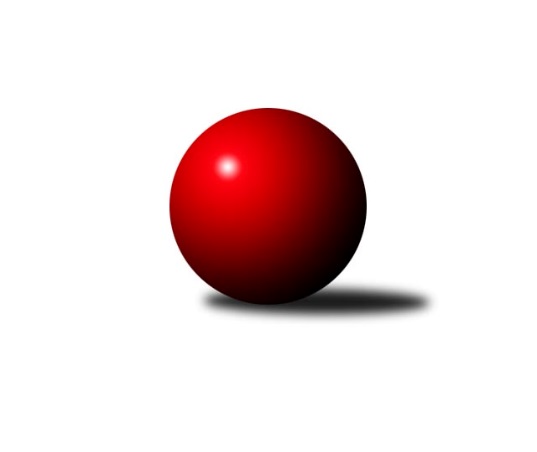 Č.8Ročník 2014/2015	20.5.2024 3.KLM A 2014/2015Statistika 8. kolaTabulka družstev:		družstvo	záp	výh	rem	proh	skore	sety	průměr	body	plné	dorážka	chyby	1.	KK Karlovy Vary	8	5	1	2	39.0 : 25.0 	(104.5 : 87.5)	3105	11	2103	1002	30.3	2.	CB Dobřany	8	5	1	2	39.0 : 25.0 	(95.0 : 97.0)	3200	11	2157	1043	29.6	3.	TJ Blatná	8	5	0	3	35.0 : 29.0 	(100.5 : 91.5)	3203	10	2155	1048	28.6	4.	TJ Kovohutě Příbram	8	5	0	3	32.5 : 31.5 	(99.5 : 92.5)	3152	10	2138	1014	27.8	5.	Vltavan Loučovice	9	5	0	4	38.0 : 34.0 	(104.5 : 111.5)	3147	10	2127	1021	27.7	6.	SK Škoda VS Plzeň	8	4	1	3	36.0 : 28.0 	(100.5 : 91.5)	3210	9	2162	1048	28.9	7.	TJ Lokomotiva České Budějovice	8	4	1	3	33.0 : 31.0 	(97.5 : 94.5)	3140	9	2127	1012	35.3	8.	TJ VTŽ Chomutov	8	4	0	4	27.0 : 37.0 	(89.5 : 102.5)	3140	8	2125	1015	33.6	9.	TJ Jiskra Hazlov	8	3	0	5	32.0 : 32.0 	(108.0 : 84.0)	3195	6	2162	1033	27.5	10.	TJ Lokomotiva Cheb	9	3	0	6	28.0 : 44.0 	(96.5 : 119.5)	3162	6	2143	1019	32.2	11.	TJ Slovan Karlovy Vary	8	2	1	5	28.0 : 36.0 	(85.5 : 106.5)	3116	5	2097	1019	30.3	12.	TJ Sokol Kdyně	8	1	1	6	24.5 : 39.5 	(94.5 : 97.5)	3219	3	2154	1065	26.3Tabulka doma:		družstvo	záp	výh	rem	proh	skore	sety	průměr	body	maximum	minimum	1.	KK Karlovy Vary	5	5	0	0	32.0 : 8.0 	(75.5 : 44.5)	3245	10	3287	3174	2.	CB Dobřany	5	3	1	1	25.0 : 15.0 	(58.5 : 61.5)	3195	7	3252	3147	3.	SK Škoda VS Plzeň	5	3	1	1	24.5 : 15.5 	(63.5 : 56.5)	3289	7	3375	3237	4.	Vltavan Loučovice	3	3	0	0	18.0 : 6.0 	(43.5 : 28.5)	3126	6	3152	3103	5.	TJ VTŽ Chomutov	4	3	0	1	19.5 : 12.5 	(51.0 : 45.0)	3096	6	3154	2999	6.	TJ Lokomotiva České Budějovice	4	3	0	1	19.0 : 13.0 	(51.5 : 44.5)	3105	6	3213	3023	7.	TJ Blatná	3	2	0	1	14.0 : 10.0 	(36.5 : 35.5)	3205	4	3239	3183	8.	TJ Jiskra Hazlov	4	2	0	2	19.0 : 13.0 	(56.0 : 40.0)	3253	4	3303	3151	9.	TJ Lokomotiva Cheb	6	2	0	4	19.0 : 29.0 	(66.0 : 78.0)	3138	4	3223	3102	10.	TJ Slovan Karlovy Vary	3	1	1	1	14.0 : 10.0 	(36.5 : 35.5)	3216	3	3251	3189	11.	TJ Kovohutě Příbram	3	1	0	2	10.0 : 14.0 	(40.0 : 32.0)	3111	2	3162	3085	12.	TJ Sokol Kdyně	4	0	0	4	11.5 : 20.5 	(50.0 : 46.0)	3208	0	3251	3171Tabulka venku:		družstvo	záp	výh	rem	proh	skore	sety	průměr	body	maximum	minimum	1.	TJ Kovohutě Příbram	5	4	0	1	22.5 : 17.5 	(59.5 : 60.5)	3160	8	3221	3035	2.	TJ Blatná	5	3	0	2	21.0 : 19.0 	(64.0 : 56.0)	3202	6	3274	3012	3.	CB Dobřany	3	2	0	1	14.0 : 10.0 	(36.5 : 35.5)	3202	4	3328	3052	4.	Vltavan Loučovice	6	2	0	4	20.0 : 28.0 	(61.0 : 83.0)	3152	4	3229	3055	5.	TJ Lokomotiva České Budějovice	4	1	1	2	14.0 : 18.0 	(46.0 : 50.0)	3148	3	3229	3070	6.	TJ Sokol Kdyně	4	1	1	2	13.0 : 19.0 	(44.5 : 51.5)	3223	3	3312	3139	7.	SK Škoda VS Plzeň	3	1	0	2	11.5 : 12.5 	(37.0 : 35.0)	3183	2	3226	3112	8.	TJ Lokomotiva Cheb	3	1	0	2	9.0 : 15.0 	(30.5 : 41.5)	3170	2	3271	3095	9.	TJ Jiskra Hazlov	4	1	0	3	13.0 : 19.0 	(52.0 : 44.0)	3205	2	3303	3111	10.	TJ VTŽ Chomutov	4	1	0	3	7.5 : 24.5 	(38.5 : 57.5)	3151	2	3239	3063	11.	TJ Slovan Karlovy Vary	5	1	0	4	14.0 : 26.0 	(49.0 : 71.0)	3091	2	3267	3009	12.	KK Karlovy Vary	3	0	1	2	7.0 : 17.0 	(29.0 : 43.0)	3059	1	3160	2951Tabulka podzimní části:		družstvo	záp	výh	rem	proh	skore	sety	průměr	body	doma	venku	1.	KK Karlovy Vary	8	5	1	2	39.0 : 25.0 	(104.5 : 87.5)	3105	11 	5 	0 	0 	0 	1 	2	2.	CB Dobřany	8	5	1	2	39.0 : 25.0 	(95.0 : 97.0)	3200	11 	3 	1 	1 	2 	0 	1	3.	TJ Blatná	8	5	0	3	35.0 : 29.0 	(100.5 : 91.5)	3203	10 	2 	0 	1 	3 	0 	2	4.	TJ Kovohutě Příbram	8	5	0	3	32.5 : 31.5 	(99.5 : 92.5)	3152	10 	1 	0 	2 	4 	0 	1	5.	Vltavan Loučovice	9	5	0	4	38.0 : 34.0 	(104.5 : 111.5)	3147	10 	3 	0 	0 	2 	0 	4	6.	SK Škoda VS Plzeň	8	4	1	3	36.0 : 28.0 	(100.5 : 91.5)	3210	9 	3 	1 	1 	1 	0 	2	7.	TJ Lokomotiva České Budějovice	8	4	1	3	33.0 : 31.0 	(97.5 : 94.5)	3140	9 	3 	0 	1 	1 	1 	2	8.	TJ VTŽ Chomutov	8	4	0	4	27.0 : 37.0 	(89.5 : 102.5)	3140	8 	3 	0 	1 	1 	0 	3	9.	TJ Jiskra Hazlov	8	3	0	5	32.0 : 32.0 	(108.0 : 84.0)	3195	6 	2 	0 	2 	1 	0 	3	10.	TJ Lokomotiva Cheb	9	3	0	6	28.0 : 44.0 	(96.5 : 119.5)	3162	6 	2 	0 	4 	1 	0 	2	11.	TJ Slovan Karlovy Vary	8	2	1	5	28.0 : 36.0 	(85.5 : 106.5)	3116	5 	1 	1 	1 	1 	0 	4	12.	TJ Sokol Kdyně	8	1	1	6	24.5 : 39.5 	(94.5 : 97.5)	3219	3 	0 	0 	4 	1 	1 	2Tabulka jarní části:		družstvo	záp	výh	rem	proh	skore	sety	průměr	body	doma	venku	1.	KK Karlovy Vary	0	0	0	0	0.0 : 0.0 	(0.0 : 0.0)	0	0 	0 	0 	0 	0 	0 	0 	2.	TJ Blatná	0	0	0	0	0.0 : 0.0 	(0.0 : 0.0)	0	0 	0 	0 	0 	0 	0 	0 	3.	TJ Jiskra Hazlov	0	0	0	0	0.0 : 0.0 	(0.0 : 0.0)	0	0 	0 	0 	0 	0 	0 	0 	4.	CB Dobřany	0	0	0	0	0.0 : 0.0 	(0.0 : 0.0)	0	0 	0 	0 	0 	0 	0 	0 	5.	TJ Lokomotiva Cheb	0	0	0	0	0.0 : 0.0 	(0.0 : 0.0)	0	0 	0 	0 	0 	0 	0 	0 	6.	TJ Kovohutě Příbram	0	0	0	0	0.0 : 0.0 	(0.0 : 0.0)	0	0 	0 	0 	0 	0 	0 	0 	7.	TJ VTŽ Chomutov	0	0	0	0	0.0 : 0.0 	(0.0 : 0.0)	0	0 	0 	0 	0 	0 	0 	0 	8.	Vltavan Loučovice	0	0	0	0	0.0 : 0.0 	(0.0 : 0.0)	0	0 	0 	0 	0 	0 	0 	0 	9.	TJ Slovan Karlovy Vary	0	0	0	0	0.0 : 0.0 	(0.0 : 0.0)	0	0 	0 	0 	0 	0 	0 	0 	10.	TJ Sokol Kdyně	0	0	0	0	0.0 : 0.0 	(0.0 : 0.0)	0	0 	0 	0 	0 	0 	0 	0 	11.	SK Škoda VS Plzeň	0	0	0	0	0.0 : 0.0 	(0.0 : 0.0)	0	0 	0 	0 	0 	0 	0 	0 	12.	TJ Lokomotiva České Budějovice	0	0	0	0	0.0 : 0.0 	(0.0 : 0.0)	0	0 	0 	0 	0 	0 	0 	0 Zisk bodů pro družstvo:		jméno hráče	družstvo	body	zápasy	v %	dílčí body	sety	v %	1.	Ladislav Lipták 	TJ Lokomotiva Cheb  	8	/	9	(89%)	26	/	36	(72%)	2.	Josef ml. Fišer ml.	CB Dobřany  	7	/	8	(88%)	24	/	32	(75%)	3.	Jan Kobliha 	TJ Blatná 	7	/	8	(88%)	23.5	/	32	(73%)	4.	Jiří Vokurka 	TJ Blatná 	7	/	8	(88%)	21.5	/	32	(67%)	5.	Tomáš Pavlík 	TJ Slovan Karlovy Vary 	7	/	8	(88%)	19.5	/	32	(61%)	6.	Pavel Černý 	TJ Lokomotiva České Budějovice  	6	/	7	(86%)	18.5	/	28	(66%)	7.	Evžen Cígl 	TJ Blatná 	6	/	7	(86%)	18	/	28	(64%)	8.	Martin Voltr 	TJ Lokomotiva České Budějovice  	6	/	8	(75%)	21.5	/	32	(67%)	9.	Petr Sachunský 	SK Škoda VS Plzeň  	6	/	8	(75%)	20.5	/	32	(64%)	10.	Václav Krysl 	KK Karlovy Vary 	6	/	8	(75%)	19.5	/	32	(61%)	11.	Radek Šlouf 	Vltavan Loučovice 	6	/	8	(75%)	18.5	/	32	(58%)	12.	Tomáš Beck st.	TJ Slovan Karlovy Vary 	5	/	6	(83%)	16.5	/	24	(69%)	13.	David Hošek 	TJ Kovohutě Příbram  	5	/	6	(83%)	11.5	/	24	(48%)	14.	Petr Polák 	TJ Kovohutě Příbram  	5	/	7	(71%)	18.5	/	28	(66%)	15.	Michael Wittwar 	TJ Jiskra Hazlov  	5	/	8	(63%)	22	/	32	(69%)	16.	Jan Vank 	KK Karlovy Vary 	5	/	8	(63%)	20.5	/	32	(64%)	17.	Petr Haken 	TJ Jiskra Hazlov  	5	/	8	(63%)	20	/	32	(63%)	18.	Josef Ženíšek 	KK Karlovy Vary 	5	/	8	(63%)	19	/	32	(59%)	19.	Jan Koubský 	CB Dobřany  	5	/	8	(63%)	18	/	32	(56%)	20.	Zdeněk Kamiš 	TJ Lokomotiva České Budějovice  	5	/	8	(63%)	17	/	32	(53%)	21.	Petr Čolák 	KK Karlovy Vary 	5	/	8	(63%)	15.5	/	32	(48%)	22.	Libor Dušek 	Vltavan Loučovice 	5	/	9	(56%)	21	/	36	(58%)	23.	Jiří Nováček 	TJ Lokomotiva Cheb  	5	/	9	(56%)	18	/	36	(50%)	24.	David Machálek 	TJ Sokol Kdyně 	4.5	/	7	(64%)	14.5	/	28	(52%)	25.	Jakub Solfronk 	SK Škoda VS Plzeň  	4	/	6	(67%)	12	/	24	(50%)	26.	Zbyněk Vytiska 	TJ VTŽ Chomutov 	4	/	6	(67%)	10	/	24	(42%)	27.	Stanislav Novák 	TJ Jiskra Hazlov  	4	/	8	(50%)	20	/	32	(63%)	28.	Oldřich Hendl 	TJ Kovohutě Příbram  	4	/	8	(50%)	18	/	32	(56%)	29.	Martin Vít 	SK Škoda VS Plzeň  	4	/	8	(50%)	18	/	32	(56%)	30.	Lukáš Klojda 	TJ Lokomotiva České Budějovice  	4	/	8	(50%)	16.5	/	32	(52%)	31.	Josef Gondek 	Vltavan Loučovice 	4	/	8	(50%)	16	/	32	(50%)	32.	Martin Provazník 	CB Dobřany  	4	/	8	(50%)	13	/	32	(41%)	33.	Jaroslav Suchánek 	Vltavan Loučovice 	4	/	8	(50%)	12	/	32	(38%)	34.	Karel Jirkal 	Vltavan Loučovice 	4	/	9	(44%)	16.5	/	36	(46%)	35.	Jiří Benda st.	TJ Sokol Kdyně 	3.5	/	6	(58%)	13	/	24	(54%)	36.	Ladislav Filek 	SK Škoda VS Plzeň  	3.5	/	7	(50%)	15	/	28	(54%)	37.	Jan Lommer 	TJ Sokol Kdyně 	3.5	/	7	(50%)	14.5	/	28	(52%)	38.	Josef st. Fišer 	CB Dobřany  	3	/	3	(100%)	7	/	12	(58%)	39.	Pavel Boháč 	KK Karlovy Vary 	3	/	4	(75%)	9	/	16	(56%)	40.	Jaroslav Roj 	TJ Kovohutě Příbram  	3	/	5	(60%)	16	/	20	(80%)	41.	Milan Bek 	CB Dobřany  	3	/	5	(60%)	10	/	20	(50%)	42.	Matěj Novák 	TJ Jiskra Hazlov  	3	/	6	(50%)	14.5	/	24	(60%)	43.	Milan Vrabec 	SK Škoda VS Plzeň  	3	/	6	(50%)	12.5	/	24	(52%)	44.	Luboš Řezáč 	TJ Kovohutě Příbram  	3	/	6	(50%)	12	/	24	(50%)	45.	František Průša 	TJ Slovan Karlovy Vary 	3	/	6	(50%)	11.5	/	24	(48%)	46.	Jan Sázel 	KK Karlovy Vary 	3	/	6	(50%)	11	/	24	(46%)	47.	Jan Smolena 	Vltavan Loučovice 	3	/	7	(43%)	14.5	/	28	(52%)	48.	Luboš Lis 	TJ Blatná 	3	/	7	(43%)	11	/	28	(39%)	49.	Jiří Vaňata 	TJ Blatná 	3	/	7	(43%)	11	/	28	(39%)	50.	Stanislav ml. Šmíd ml.	TJ VTŽ Chomutov 	3	/	8	(38%)	17	/	32	(53%)	51.	Stanislav Rada 	TJ VTŽ Chomutov 	3	/	8	(38%)	15	/	32	(47%)	52.	Ota Maršát st.	TJ Jiskra Hazlov  	3	/	8	(38%)	15	/	32	(47%)	53.	Václav Hlaváč st.	TJ Slovan Karlovy Vary 	3	/	8	(38%)	14	/	32	(44%)	54.	Robert st. Suchomel st.	TJ VTŽ Chomutov 	2.5	/	7	(36%)	10.5	/	28	(38%)	55.	Bohumil Vyleťal 	TJ Lokomotiva Cheb  	2.5	/	8	(31%)	13	/	32	(41%)	56.	Zdeněk Eichler 	TJ Lokomotiva Cheb  	2.5	/	9	(28%)	15	/	36	(42%)	57.	Miroslav Repčík 	TJ Jiskra Hazlov  	2	/	2	(100%)	7.5	/	8	(94%)	58.	Jiří Reban 	TJ Lokomotiva České Budějovice  	2	/	2	(100%)	6	/	8	(75%)	59.	Václav Kuželík ml.	TJ Sokol Kdyně 	2	/	3	(67%)	9	/	12	(75%)	60.	Pavel Říhánek 	SK Škoda VS Plzeň  	2	/	4	(50%)	9	/	16	(56%)	61.	Robert Weis 	Vltavan Loučovice 	2	/	4	(50%)	4	/	16	(25%)	62.	Stanislav st. Šmíd st.	TJ VTŽ Chomutov 	2	/	5	(40%)	10.5	/	20	(53%)	63.	Jiří Zenefels 	TJ Sokol Kdyně 	2	/	5	(40%)	9.5	/	20	(48%)	64.	Jiří Hojsák 	TJ Slovan Karlovy Vary 	2	/	5	(40%)	7	/	20	(35%)	65.	Petr Beseda 	TJ Slovan Karlovy Vary 	2	/	5	(40%)	6	/	20	(30%)	66.	Filip Prokeš 	TJ VTŽ Chomutov 	2	/	6	(33%)	13.5	/	24	(56%)	67.	Michael Kotal 	TJ Sokol Kdyně 	2	/	6	(33%)	11	/	24	(46%)	68.	Radek Kneř 	CB Dobřany  	2	/	7	(29%)	10	/	28	(36%)	69.	Pavel Staša 	TJ Slovan Karlovy Vary 	2	/	7	(29%)	10	/	28	(36%)	70.	Vladimír Veselý st.	TJ Jiskra Hazlov  	2	/	7	(29%)	7	/	28	(25%)	71.	Michal Šneberger 	CB Dobřany  	2	/	8	(25%)	10	/	32	(31%)	72.	Jan Kubík 	TJ Lokomotiva Cheb  	2	/	9	(22%)	13.5	/	36	(38%)	73.	František Douša 	TJ Lokomotiva Cheb  	2	/	9	(22%)	10	/	36	(28%)	74.	Arnošt Filo 	TJ VTŽ Chomutov 	1.5	/	7	(21%)	11	/	28	(39%)	75.	Milan Hejbal 	TJ Lokomotiva České Budějovice  	1	/	1	(100%)	3	/	4	(75%)	76.	Oldřich Kučera 	SK Škoda VS Plzeň  	1	/	1	(100%)	3	/	4	(75%)	77.	Ondřej Musil 	CB Dobřany  	1	/	1	(100%)	3	/	4	(75%)	78.	Dobromil Köriš 	TJ Blatná 	1	/	1	(100%)	2.5	/	4	(63%)	79.	Martin Trakal 	KK Karlovy Vary 	1	/	1	(100%)	2	/	4	(50%)	80.	Ondřej Šmíd 	TJ VTŽ Chomutov 	1	/	1	(100%)	2	/	4	(50%)	81.	Josef Hůda 	TJ Kovohutě Příbram  	1	/	2	(50%)	5	/	8	(63%)	82.	Jan Weigert 	TJ Kovohutě Příbram  	1	/	2	(50%)	4.5	/	8	(56%)	83.	Libor Kupka 	KK Karlovy Vary 	1	/	2	(50%)	4	/	8	(50%)	84.	Josef Šnajdr 	SK Škoda VS Plzeň  	1	/	2	(50%)	3.5	/	8	(44%)	85.	Jiří Šlajer 	SK Škoda VS Plzeň  	1	/	5	(20%)	5	/	20	(25%)	86.	Jan Sýkora 	TJ Lokomotiva České Budějovice  	1	/	7	(14%)	8	/	28	(29%)	87.	Tomáš Číž 	TJ Kovohutě Příbram  	0.5	/	5	(10%)	7.5	/	20	(38%)	88.	Pavel Weigert 	TJ Kovohutě Příbram  	0	/	1	(0%)	2	/	4	(50%)	89.	Martin Jirkal 	Vltavan Loučovice 	0	/	1	(0%)	2	/	4	(50%)	90.	Jiří Dohnal 	TJ Sokol Kdyně 	0	/	1	(0%)	1	/	4	(25%)	91.	Václav Strnad 	TJ Lokomotiva Cheb  	0	/	1	(0%)	1	/	4	(25%)	92.	Roman Köriš 	TJ Blatná 	0	/	1	(0%)	1	/	4	(25%)	93.	Václav Šefl 	TJ Kovohutě Příbram  	0	/	1	(0%)	1	/	4	(25%)	94.	Miloš Rozhoň 	TJ Blatná 	0	/	2	(0%)	3	/	8	(38%)	95.	Petr Kříž 	TJ Kovohutě Příbram  	0	/	2	(0%)	1.5	/	8	(19%)	96.	Jindřich Dvořák 	TJ Sokol Kdyně 	0	/	3	(0%)	5	/	12	(42%)	97.	Václav Čechura 	KK Karlovy Vary 	0	/	3	(0%)	4	/	12	(33%)	98.	Tomáš Timura 	TJ Sokol Kdyně 	0	/	4	(0%)	6.5	/	16	(41%)	99.	Vít Kobliha 	TJ Blatná 	0	/	6	(0%)	8	/	24	(33%)	100.	Václav Klojda st.	TJ Lokomotiva České Budějovice  	0	/	6	(0%)	5	/	24	(21%)Průměry na kuželnách:		kuželna	průměr	plné	dorážka	chyby	výkon na hráče	1.	SK Škoda VS Plzeň, 1-4	3276	2202	1074	28.2	(546.1)	2.	TJ Sokol Kdyně, 1-4	3219	2141	1078	25.1	(536.6)	3.	Karlovy Vary, 1-4	3203	2148	1055	26.1	(533.9)	4.	Hazlov, 1-4	3194	2163	1030	31.1	(532.4)	5.	TJ Blatná, 1-4	3192	2161	1030	32.0	(532.0)	6.	CB Dobřany, 1-4	3186	2142	1043	30.3	(531.0)	7.	TJ Fezko Strakonice, 1-4	3110	2108	1001	27.3	(518.4)	8.	Golf Chomutov, 1-4	3093	2107	986	36.6	(515.6)	9.	Český Krumlov, 1-4	3084	2078	1006	29.7	(514.1)	10.	TJ Lokomotiva České Budějovice, 1-4	3083	2098	985	34.3	(514.0)Nejlepší výkony na kuželnách:SK Škoda VS Plzeň, 1-4SK Škoda VS Plzeň 	3375	1. kolo	Josef ml. Fišer ml.	CB Dobřany 	605	6. koloCB Dobřany 	3328	6. kolo	Jiří Nováček 	TJ Lokomotiva Cheb 	598	3. koloSK Škoda VS Plzeň 	3299	3. kolo	Martin Voltr 	TJ Lokomotiva České Budějovice 	587	8. koloSK Škoda VS Plzeň 	3281	5. kolo	Ladislav Lipták 	TJ Lokomotiva Cheb 	582	3. koloTJ Lokomotiva Cheb 	3271	3. kolo	Martin Vít 	SK Škoda VS Plzeň 	579	3. koloTJ Jiskra Hazlov 	3266	5. kolo	Pavel Říhánek 	SK Škoda VS Plzeň 	578	3. koloSK Škoda VS Plzeň 	3253	8. kolo	Jakub Solfronk 	SK Škoda VS Plzeň 	571	1. koloSK Škoda VS Plzeň 	3237	6. kolo	Radek Šlouf 	Vltavan Loučovice	571	1. koloTJ Lokomotiva České Budějovice 	3229	8. kolo	Martin Vít 	SK Škoda VS Plzeň 	571	5. koloVltavan Loučovice	3229	1. kolo	Pavel Říhánek 	SK Škoda VS Plzeň 	570	1. koloTJ Sokol Kdyně, 1-4TJ Blatná	3274	8. kolo	Jiří Vokurka 	TJ Blatná	592	8. koloTJ Sokol Kdyně	3251	8. kolo	Jiří Benda st.	TJ Sokol Kdyně	584	8. koloTJ VTŽ Chomutov	3239	4. kolo	Jiří Zenefels 	TJ Sokol Kdyně	580	8. koloTJ Sokol Kdyně	3237	4. kolo	Jiří Benda st.	TJ Sokol Kdyně	569	4. koloSK Škoda VS Plzeň 	3212	2. kolo	Jakub Solfronk 	SK Škoda VS Plzeň 	564	2. koloTJ Kovohutě Příbram 	3202	6. kolo	Jan Kobliha 	TJ Blatná	562	8. koloTJ Sokol Kdyně	3172	6. kolo	Michael Kotal 	TJ Sokol Kdyně	562	6. koloTJ Sokol Kdyně	3171	2. kolo	Zbyněk Vytiska 	TJ VTŽ Chomutov	560	4. kolo		. kolo	Jaroslav Roj 	TJ Kovohutě Příbram 	555	6. kolo		. kolo	Luboš Řezáč 	TJ Kovohutě Příbram 	554	6. koloKarlovy Vary, 1-4KK Karlovy Vary	3287	4. kolo	Tomáš Beck st.	TJ Slovan Karlovy Vary	588	5. koloKK Karlovy Vary	3282	8. kolo	Václav Kuželík ml.	TJ Sokol Kdyně	586	1. koloTJ Blatná	3260	5. kolo	David Machálek 	TJ Sokol Kdyně	584	7. koloTJ Slovan Karlovy Vary	3251	2. kolo	Jan Vank 	KK Karlovy Vary	581	8. koloKK Karlovy Vary	3248	6. kolo	Pavel Boháč 	KK Karlovy Vary	579	6. koloKK Karlovy Vary	3232	1. kolo	Jan Vank 	KK Karlovy Vary	575	4. koloTJ Sokol Kdyně	3230	1. kolo	Tomáš Beck st.	TJ Slovan Karlovy Vary	570	7. koloSK Škoda VS Plzeň 	3226	4. kolo	Petr Čolák 	KK Karlovy Vary	569	3. koloTJ Slovan Karlovy Vary	3208	5. kolo	Evžen Cígl 	TJ Blatná	568	5. koloTJ Sokol Kdyně	3205	7. kolo	Václav Krysl 	KK Karlovy Vary	567	8. koloHazlov, 1-4TJ Jiskra Hazlov 	3303	4. kolo	Miroslav Repčík 	TJ Jiskra Hazlov 	606	8. koloTJ Jiskra Hazlov 	3303	1. kolo	Stanislav Novák 	TJ Jiskra Hazlov 	598	6. koloTJ Jiskra Hazlov 	3296	8. kolo	Jan Smolena 	Vltavan Loučovice	577	8. koloTJ Slovan Karlovy Vary	3267	4. kolo	Stanislav Novák 	TJ Jiskra Hazlov 	576	4. koloTJ Jiskra Hazlov 	3263	6. kolo	Tomáš Pavlík 	TJ Slovan Karlovy Vary	574	4. koloTJ Blatná	3253	6. kolo	Lukáš Klojda 	TJ Lokomotiva České Budějovice 	570	6. koloCB Dobřany 	3226	4. kolo	Petr Haken 	TJ Jiskra Hazlov 	569	4. koloTJ Lokomotiva Cheb 	3223	8. kolo	Tomáš Pavlík 	TJ Slovan Karlovy Vary	569	8. koloTJ Kovohutě Příbram 	3221	2. kolo	Ladislav Lipták 	TJ Lokomotiva Cheb 	567	1. koloVltavan Loučovice	3197	8. kolo	Jaroslav Roj 	TJ Kovohutě Příbram 	567	2. koloTJ Blatná, 1-4TJ Blatná	3239	2. kolo	Evžen Cígl 	TJ Blatná	580	7. koloTJ Kovohutě Příbram 	3216	4. kolo	Oldřich Hendl 	TJ Kovohutě Příbram 	578	4. koloTJ Blatná	3192	7. kolo	Petr Polák 	TJ Kovohutě Příbram 	577	4. koloTJ Blatná	3183	4. kolo	Zbyněk Vytiska 	TJ VTŽ Chomutov	565	2. koloTJ VTŽ Chomutov	3180	2. kolo	Luboš Lis 	TJ Blatná	563	2. koloVltavan Loučovice	3142	7. kolo	Karel Jirkal 	Vltavan Loučovice	561	7. kolo		. kolo	Evžen Cígl 	TJ Blatná	558	4. kolo		. kolo	Stanislav ml. Šmíd ml.	TJ VTŽ Chomutov	552	2. kolo		. kolo	Jan Kobliha 	TJ Blatná	550	2. kolo		. kolo	Jiří Vokurka 	TJ Blatná	549	2. koloCB Dobřany, 1-4TJ Sokol Kdyně	3312	3. kolo	Václav Kuželík ml.	TJ Sokol Kdyně	583	3. koloCB Dobřany 	3252	3. kolo	Michael Kotal 	TJ Sokol Kdyně	578	3. koloCB Dobřany 	3238	1. kolo	Josef ml. Fišer ml.	CB Dobřany 	574	5. koloTJ Blatná	3213	1. kolo	Josef ml. Fišer ml.	CB Dobřany 	573	3. koloCB Dobřany 	3184	5. kolo	Luboš Lis 	TJ Blatná	573	1. koloKK Karlovy Vary	3160	5. kolo	Martin Provazník 	CB Dobřany 	572	1. koloCB Dobřany 	3153	8. kolo	Jiří Vokurka 	TJ Blatná	564	1. koloCB Dobřany 	3147	7. kolo	Josef ml. Fišer ml.	CB Dobřany 	563	1. koloTJ Jiskra Hazlov 	3140	7. kolo	Ondřej Musil 	CB Dobřany 	561	1. koloTJ VTŽ Chomutov	3063	8. kolo	Jiří Zenefels 	TJ Sokol Kdyně	560	3. koloTJ Fezko Strakonice, 1-4Vltavan Loučovice	3164	5. kolo	Karel Jirkal 	Vltavan Loučovice	566	5. koloTJ Kovohutě Příbram 	3162	3. kolo	Ladislav Lipták 	TJ Lokomotiva Cheb 	558	7. koloTJ Lokomotiva Cheb 	3144	7. kolo	Jaroslav Roj 	TJ Kovohutě Příbram 	554	3. koloTJ Kovohutě Příbram 	3087	5. kolo	Tomáš Pavlík 	TJ Slovan Karlovy Vary	554	3. koloTJ Kovohutě Příbram 	3085	7. kolo	Jaroslav Suchánek 	Vltavan Loučovice	552	5. koloTJ Slovan Karlovy Vary	3021	3. kolo	Oldřich Hendl 	TJ Kovohutě Příbram 	552	5. kolo		. kolo	Oldřich Hendl 	TJ Kovohutě Příbram 	543	3. kolo		. kolo	Josef Hůda 	TJ Kovohutě Příbram 	539	7. kolo		. kolo	Oldřich Hendl 	TJ Kovohutě Příbram 	536	7. kolo		. kolo	Bohumil Vyleťal 	TJ Lokomotiva Cheb 	535	7. koloGolf Chomutov, 1-4TJ VTŽ Chomutov	3154	3. kolo	Stanislav ml. Šmíd ml.	TJ VTŽ Chomutov	554	3. koloTJ VTŽ Chomutov	3116	7. kolo	Stanislav ml. Šmíd ml.	TJ VTŽ Chomutov	554	5. koloTJ VTŽ Chomutov	3114	5. kolo	Stanislav Rada 	TJ VTŽ Chomutov	554	7. koloSK Škoda VS Plzeň 	3112	7. kolo	František Douša 	TJ Lokomotiva Cheb 	550	5. koloTJ Slovan Karlovy Vary	3106	1. kolo	Ladislav Lipták 	TJ Lokomotiva Cheb 	550	5. koloTJ Lokomotiva Cheb 	3095	5. kolo	Stanislav st. Šmíd st.	TJ VTŽ Chomutov	547	3. koloVltavan Loučovice	3055	3. kolo	Jiří Šlajer 	SK Škoda VS Plzeň 	546	7. koloTJ VTŽ Chomutov	2999	1. kolo	Robert st. Suchomel st.	TJ VTŽ Chomutov	544	3. kolo		. kolo	Tomáš Beck st.	TJ Slovan Karlovy Vary	542	1. kolo		. kolo	Libor Dušek 	Vltavan Loučovice	540	3. koloČeský Krumlov, 1-4Vltavan Loučovice	3152	2. kolo	Libor Dušek 	Vltavan Loučovice	571	2. koloVltavan Loučovice	3122	4. kolo	Karel Jirkal 	Vltavan Loučovice	556	6. koloVltavan Loučovice	3103	6. kolo	Josef Gondek 	Vltavan Loučovice	547	4. koloTJ Lokomotiva České Budějovice 	3070	4. kolo	Josef ml. Fišer ml.	CB Dobřany 	544	2. koloCB Dobřany 	3052	2. kolo	Libor Dušek 	Vltavan Loučovice	539	6. koloTJ Slovan Karlovy Vary	3009	6. kolo	František Průša 	TJ Slovan Karlovy Vary	539	6. kolo		. kolo	Karel Jirkal 	Vltavan Loučovice	536	2. kolo		. kolo	Martin Provazník 	CB Dobřany 	532	2. kolo		. kolo	Jan Smolena 	Vltavan Loučovice	530	2. kolo		. kolo	Zdeněk Kamiš 	TJ Lokomotiva České Budějovice 	529	4. koloTJ Lokomotiva České Budějovice, 1-4TJ Lokomotiva České Budějovice 	3213	5. kolo	Martin Voltr 	TJ Lokomotiva České Budějovice 	601	5. koloTJ Sokol Kdyně	3139	5. kolo	Pavel Černý 	TJ Lokomotiva České Budějovice 	563	7. koloTJ Lokomotiva České Budějovice 	3136	7. kolo	David Machálek 	TJ Sokol Kdyně	557	5. koloKK Karlovy Vary	3065	7. kolo	Zdeněk Kamiš 	TJ Lokomotiva České Budějovice 	555	7. koloTJ Lokomotiva České Budějovice 	3047	3. kolo	Jiří Zenefels 	TJ Sokol Kdyně	553	5. koloTJ Kovohutě Příbram 	3035	1. kolo	Jaroslav Roj 	TJ Kovohutě Příbram 	552	1. koloTJ Lokomotiva České Budějovice 	3023	1. kolo	Martin Voltr 	TJ Lokomotiva České Budějovice 	550	7. koloTJ Blatná	3012	3. kolo	Lukáš Klojda 	TJ Lokomotiva České Budějovice 	545	5. kolo		. kolo	Tomáš Timura 	TJ Sokol Kdyně	540	5. kolo		. kolo	Zdeněk Kamiš 	TJ Lokomotiva České Budějovice 	539	1. koloČetnost výsledků:	8.0 : 0.0	1x	7.0 : 1.0	8x	6.5 : 1.5	1x	6.0 : 2.0	10x	5.5 : 2.5	1x	5.0 : 3.0	7x	4.0 : 4.0	3x	3.5 : 4.5	2x	3.0 : 5.0	6x	2.5 : 5.5	1x	2.0 : 6.0	5x	1.0 : 7.0	3x